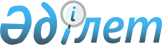 Шығыс қазақстан облысы Тарбағатай аудандық мәслихатының 2022 жылғы 30 желтоқсандағы № 31/5-VII "2023-2025 жылдарға арналған Тарбағатай ауданы Жетіарал ауылдық округінің бюджеті туралы" шешіміне өзгерістер енгізу туралыШығыс Қазақстан облысы Тарбағатай аудандық мәслихатының 2023 жылғы 11 тамыздағы № 6/5-VIII шешімі
      Шығыс қазақстан облысы Тарбағатай аудандық мәслихаты ШЕШТІ:
      1. Шығыс қазақстан облысы Тарбағатай аудандық мәслихатының 2022 жылғы 30 желтоқсандағы № 31/5-VII "2023-2025 жылдарға арналған Тарбағатай ауданы Жетіарал ауылдық округінің бюджеті туралы" шешіміне (Нормативтік құқықтық актілерді мемлекеттік тіркеу тізілімінде № 177606 болып тіркелген) мынадай өзгерістер енгізілсін:
      1-тармақ мынадай редакцияда жазылсын:
      "1. 2023-2025 жылдарға арналған Тарбағатай ауданы Жетіарал ауылдық округінің бюджеті туралытиісінше осы шешімге 1, 2 және 3-қосымшаларға сәйкес, оның ішінде 2023 жылға мынадай көлемдерде бекітілсін:
      1) кірістер – 68 020,0мың теңге, соның ішінде:
      салықтық түсімдер – 4928,0мың теңге;
      салықтық емес түсімдер – 166,0мың теңге;
      негізгі капиталды сатудан түсетін түсімдер –,0 мың теңге;
      трансферттер түсімі –62 926,0 мың теңге;
      2) шығындар – 68197,3 мың теңге;
      3) таза бюджеттік кредиттеу – 0,0 мың теңге, соның ішінде:
      бюджеттік кредиттер –0,0 мың теңге;
      бюджеттік кредиттерді өтеу – 0,0 мың теңге;
      4) қаржы активтерімен операциялар бойынша сальдо – 0,0 мың теңге;
      қаржы активтерін сатып алу – 0,0 мың теңге;
      мемлекеттің қаржы активтерін сатудан түсетін түсімдер – 0,0 мың теңге;
      5) бюджет тапшылығы (профициті) – -177,3 мың теңге;
      6) бюджет тапшылығын қаржыландыру (профицитін пайдалану) – 177,3 мың теңге;
      қарыздар түсімі – 0,0 мың теңге;
      қарыздарды өтеу –,0 мың теңге;
      бюджет қаражатының пайдаланатын қалдықтары – -177,3 мың теңге.";
      көрсетілген шешімнің 1-қосымшасы осы шешімнің қосымшасына сәйкес редакцияда жазылсын.
      2. Осы шешім 2023 жылғы 1 қаңтардан бастап қолданысқа енгізіледі. 2023 жылға арналған Жетіарал ауылдық округінің бюджеті
					© 2012. Қазақстан Республикасы Әділет министрлігінің «Қазақстан Республикасының Заңнама және құқықтық ақпарат институты» ШЖҚ РМК
				
      Тарбағатай аудандық мәслихатының төрағасы 

О. Канагатов
Тарбағатай 
аудандық мәслихатының 
2023 жылғы "11" тамыздағы 
№ 6/5- VIII шешіміне қосымшаТарбағатай 
аудандық мәслихатының 
2022 жылғы 30 желтоқсандағы 
№ 31/5-VII шешіміне 1-қосымша
Санаты
Санаты
Санаты
Санаты
Сомасы (мың теңге)
Сыныбы
Сыныбы
Сыныбы
Сомасы (мың теңге)
Кіші сыныбы
Кіші сыныбы
Сомасы (мың теңге)
Атауы
Сомасы (мың теңге)
I. КIРICТЕР
68 020,0
1
Салықтық түсімдер
4 928,0
01
Табыс салығы
720,0
2
Жеке табыс салығы
720,0
04
Меншiкке салынатын салықтар
3 998,0
1
Мүлiкке салынатын салықтар
520,0
3
Жер салығы
28,0
4
Көлiк құралдарына салынатын салық
3 450,0
05
Тауарларға, жұмыстарға және қызметтерге салынатын iшкi салықтар
210,0
3
Табиғи және басқа да ресурстарды пайдаланғаны үшiн түсетiн түсiмдер
210,0
2
Салықтық емес түсiмдер
166,0
01
Мемлекеттік меншіктен түсетін кірістер
166,0
5
Мемлекет меншігіндегі мүлікті жалға беруден түсетін кірістер
166,0
4
Трансферттердің түсімдері
62 926,0
02
Мемлекеттiк басқарудың жоғары тұрған органдарынан түсетiн трансферттер
62 926,0
3
Аудандардың (облыстық маңызы бар қаланың) бюджетінен трансферттер
62 926,0
Функционалдық топ
Функционалдық топ
Функционалдық топ
Функционалдық топ
Функционалдық топ
Сомасы (мың теңге)
Кіші функция
Кіші функция
Кіші функция
Кіші функция
Сомасы (мың теңге)
Бюджеттік бағдарламалардың әкімшісі
Бюджеттік бағдарламалардың әкімшісі
Бюджеттік бағдарламалардың әкімшісі
Сомасы (мың теңге)
Бағдарлама
Бағдарлама
Сомасы (мың теңге)
Атауы
Сомасы (мың теңге)
II. ШЫҒЫНДАР
68 197,3
01
Жалпы сипаттағы мемлекеттiк көрсетілетін қызметтер
46 916,0
1
Мемлекеттiк басқарудың жалпы функцияларын орындайтын өкiлдi, атқарушы және басқа органдар
46 916,0
124
Аудандық маңызы бар қала, ауыл, кент, ауылдық округ әкімінің аппараты
46 916,0
001
Аудандық маңызы бар қала, ауыл, кент, ауылдық округ әкімінің қызметін қамтамасыз ету жөніндегі қызметтер
46 916,0
07
Тұрғын үй-коммуналдық шаруашылық
20 631,3
3
Елді-мекендерді көркейту
20 631,3
124
Аудандық маңызы бар қала, ауыл, кент, ауылдық округ әкімінің аппараты
20 631,3
008
Елді мекендердегі көшелерді жарықтандыру
8 893,3
009
Елді мекендердің санитариясын қамтамасыз ету
800,0
011
Елді мекендерді абаттандыру мен көгалдандыру
10 937,7
08
Мәдениет, спорт, туризм және ақпараттық кеңістiк
150,0
1
Мәдениет саласындағы қызмет
150,0
124
Аудандық маңызы бар қала, ауыл, кент, ауылдық округ әкімінің аппараты
150,0
006
Жергілікті деңгейде мәдени-демалыс жұмысын қолдау
150,0
12
Көлiк және коммуникация
500,0
1
Автомобиль көлiгi
500,0
124
Аудандық маңызы бар қала, ауыл, кент, ауылдық округ әкімінің аппараты
500,0
013
Аудандық маңызы бар қалаларда, ауылдарда, кенттерде, ауылдық округтерде автомобиль жолдарының жұмыс істеуін қамтамасыз ету
500,0
III. ТАЗА БЮДЖЕТТІК КРЕДИТ БЕРУ
0,0
Бюджеттік кредиттер
0,0
5
Бюджеттік кредиттерді өтеу
0,0
IV. ҚАРЖЫ АКТИВТЕРІМЕН ЖАСАЛАТЫН ОПЕРАЦИЯЛАР БОЙЫНША САЛЬДО
0,0
Қаржы активтерін сатып алу
0,0
6
Мемлекеттің қаржы активтерін сатудан түсетін түсімдер
0,0
V. БЮДЖЕТ ТАПШЫЛЫҒЫ (ПРОФИЦИТІ)
- 177,3
VI. БЮДЖЕТ ТАПШЫЛЫҒЫН ҚАРЖЫЛАНДЫРУ (ПРОФИЦИТІН ПАЙДАЛАНУ)
177,3
7
Қарыздар түсімдері
0,0
16
Қарыздарды өтеу
0,0
8
Бюджет қаражатының пайдаланылатын қалдықтары
177,3
01
Бюджет қаражаты қалдықтары
177,3
1
Бюджет қаражатының бос қалдықтары
177,3